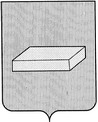 ГОРОДСКАЯ  ДУМА  ГОРОДСКОГО  ОКРУГА  ШУЯпятого созываРЕШЕНИЕ		от 28 марта 2012 года				№ 25О внесении изменений в Решение городской Думы городского округа Шуя № 11 от 17.02.2012г. «Об утверждении Положения «Об объектах культурного наследия (памятниках истории и культуры), находящихся в собственности городского округа Шуя, охране объектов культурного наследия местного (муниципального) значения, расположенных на территории городского округа Шуя»В соответствии с Федеральным законом РФ от 25.06.2002 № 73-ФЗ «Об объектах культурного наследия (памятниках истории и культуры) народов Российской Федерации», Федеральным законом РФ от 06.10.2003 № 131-ФЗ «Об общих принципах организации местного самоуправления в Российской Федерации», руководствуясь Уставом городского округа Шуя,  городская ДумаР Е Ш И Л А:1.  Внести изменения в Решение городской Думы городского округа Шуя № 11 от 17.02.2012г. «Об утверждении Положения «Об объектах культурного наследия (памятниках истории и культуры), находящихся в собственности городского округа Шуя, охране объектов культурного наследия местного (муниципального) значения, расположенных на территории городского округа Шуя»:В приложении к Решению «Положение «Об объектах культурного наследия (памятниках истории и культуры), находящихся в собственности городского округа Шуя, охране объектов культурного наследия местного (муниципального) значения, расположенных на территории городского округа Шуя» в п. 3.2. исключить слова: «согласованной с Департаментом культуры и культурного наследия Ивановской области».2. Контроль за исполнением принятого решения возложить на комитет по вопросам социальной политики Думы городского округа Шуя.3.  Настоящее решение вступает в силу с момента его подписания.ГЛАВА ГОРОДСКОГО ОКРУГА ШУЯ 				   Т.Ю.АЛЕКСЕЕВА___________ 2012г.